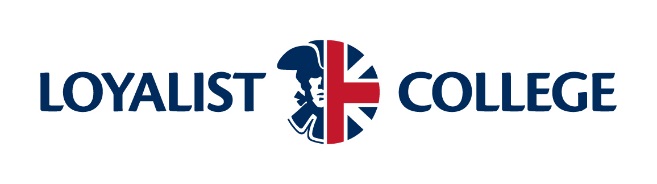 Sponsorship/Funding: 	   OSAP   Second Career    WSIB    Indigenous    Other: _________________________Ancillary Fee Waiver: Students with documented permanent disabilities who are registered with AccessAbility Services or verified through the Financial Aid Office (OSAP) are considered full-time students when they are registered in 40% of a full course load. Loyalist College’s registration process only assesses these students with part-time post-secondary day Student Ancillary Fees.Options: Please select one option and place your initials by the appropriate box.   I wish to self-declare and pay all fees as an option to receive the same benefits as full time students including the following. I understand that I need to pay the same Ancillary Fees as full time postsecondary day students and there would be no opt-outs. Use the Student Health Plan (including Prescription Drug Plan and Accident Insurance), Participate on a varsity team  I wish to exercise my right not to pay all fees. I understand that I will not be eligible for the following: Use the Student Health Plan (including Prescription Drug Plan and Accident Insurance), Participate on a varsity teamFull Time Waiver: To qualify as a full-time student, your course load must represent at least 70% of the hours of two-thirds of the courses required for the semester of the program in which you are enrolled.  I understand that because I have dropped from full-time to part-time day status, I am no longer eligible for the following: Use the Student Health Plan (including Prescription Drug Plan and Accident Insurance), Participate on a varsity teamRequest Approval:__________________________________________		__________________________________________	Student Signature 						Date __________________________________________		__________________________________________	Coordinator		 					Date PERSONAL INFORMATIONPERSONAL INFORMATIONPERSONAL INFORMATIONPERSONAL INFORMATIONPERSONAL INFORMATIONStudent #Date of birth (dd/mm/yyyy)Date of birth (dd/mm/yyyy)EmailEmailLast Name (Family Name) Last Name (Family Name) First name (Given Name) Middle NameFirst name (Given Name) Middle NameFirst name (Given Name) Middle NameAddressAddressHome phone Home phone International Student  No YesCity  Province  Postal CodeCity  Province  Postal CodeCell phone numberCell phone numberInternational Student  No YesCurrent Program/Course/DepartmentCurrent Program/Course/DepartmentCurrent Program/Course/DepartmentYear                                      SemesterYear                                      SemesterCourse ChangeCourse CodeCourse TitleCRN Add     Drop Add     Drop Add     Drop Add     Drop Add     Drop